	Sponsor Information Form 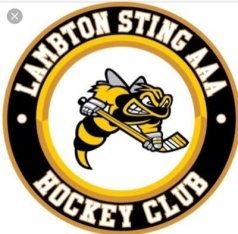 **Players can get sponsorship(s) to cover the followingDevelopment Costs ($750) (September/October)Note: This is an advertising sponsor and not a charitable donation. The top portion serves as a receipt.Thank you for supporting Lambton AAA HockeyPlayer Name: __________________________________________________________Team: _________________________________________________________________Player email and Mailing address: _______________________________________Amount of sponsorship: $$_______________________________________________Please make cheque payable to: Lambton Jr Sting AAA Hockey Association(part 1 is your receipt) ======================= CUT HERE =============================(part 2 will accompany the payment to Lambton AAA – Give to Manager who will forward to Treasurer)Business Name: _______________________________________________________Business Contact: _____________________________________________________Telephone: ___________________________________________________________Email: ________________________________________________________________Player Name: _________________________________________________________Team: ________________________________________________________________Sponsorship Amount: __________________________________________________